Standardillustrierende Aufgaben veranschaulichen beispielhaft Standards für Lehrkräfte, Lernende und Eltern. Aufgabe und Material:  LISUM 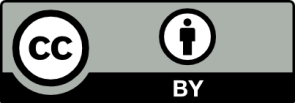 Erwartungshorizont:Untersuchungen zum elektrischen WiderstandNun soll Ina in einem Experiment untersuchen, ob der elektrische Widerstand eines Drahtes auch von dem Material abhängt. Sie hat zwei Drähte zur Verfügung: einen Draht aus Eisen und einen aus Kupfer. Beide Drähte sind 1,00 m lang und haben eine Querschnittsfläche von 0,1 mm2.In welcher Eigenschaft unterscheiden sich die beiden Drähte?Kreuze an. Sie unterscheiden sich ...... in ihrer Querschnittsfläche.	... in ihrem Material.... in ihrer Form.... in ihrer Länge. LISUMFachPhysikPhysikPhysikKompetenzbereichErkenntnisse gewinnen - Beobachten, Vergleichen und OrdnenErkenntnisse gewinnen - Beobachten, Vergleichen und OrdnenErkenntnisse gewinnen - Beobachten, Vergleichen und OrdnenKompetenzVergleichen und OrdnenVergleichen und OrdnenVergleichen und OrdnenNiveaustufe(n)DDDStandardDie Schülerinnen und Schüler können mit vorgebenbenen Kriterien beschreibend Sachverhalte/Objekte ordnen und vergleichen.Die Schülerinnen und Schüler können mit vorgebenbenen Kriterien beschreibend Sachverhalte/Objekte ordnen und vergleichen.Die Schülerinnen und Schüler können mit vorgebenbenen Kriterien beschreibend Sachverhalte/Objekte ordnen und vergleichen.ggf. ThemenfeldTF6 - Elektrische Stromstärke, Spannung, Widerstand und LeistungTF6 - Elektrische Stromstärke, Spannung, Widerstand und LeistungTF6 - Elektrische Stromstärke, Spannung, Widerstand und Leistungggf. Bezug Basiscurriculum (BC) oder übergreifenden Themen (ÜT)ggf. Standard BCAufgabenformatAufgabenformatAufgabenformatAufgabenformatoffen:	offen:	halboffen:	geschlossen: 	xErprobung im Unterricht:Erprobung im Unterricht:Erprobung im Unterricht:Erprobung im Unterricht:Datum:Datum:Jahrgangsstufe: Schulart: VerschlagwortungElektrische Stromstärke, Spannung, Widerstand und Leistung, Material, LeitfähigkeitElektrische Stromstärke, Spannung, Widerstand und Leistung, Material, LeitfähigkeitElektrische Stromstärke, Spannung, Widerstand und Leistung, Material, LeitfähigkeitIna hat gelernt, dass der elektrische Widerstand eines Drahtes von seiner Länge und von der Größe seiner Querschnittsfläche abhängt.